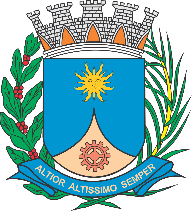 CÂMARA MUNICIPAL DE ARARAQUARAAUTÓGRAFO NÚMERO 160/2018PROJETO DE LEI NÚMERO 167/2018Dispõe sobre a abertura de Crédito Adicional Suplementar e dá outras providências.Art. 1º Fica o Poder Executivo autorizado a abrir um Crédito Adicional Suplementar, até o limite de R$ 500.000,00 (quinhentos mil reais) para atender despesas com consumo de energia elétrica de diversas áreas esportivas e de lazer, conforme demonstrativo abaixo:Art. 2º O crédito adicional suplementar autorizado no Art. 1º desta Lei será coberto com recursos orçamentários, proveniente de anulação parcial das  dotações abaixo especificadas:Art. 3º Fica incluído o presente crédito adicional suplementar na Lei nº 9.138, de 29 de novembro de 2017 (Plano Plurianual - PPA); na Lei nº 9.008, de 22 de junho de 2017 (Lei de Diretrizes Orçamentárias - LDO); e na Lei nº 9.145, de 06 de dezembro de 2017 (Lei Orçamentária Anual - LOA).Art. 4º Esta Lei entra em vigor na data de sua publicação.		CÂMARA MUNICIPAL DE ARARAQUARA, aos 20 (vinte) dias do mês de junho do ano de 2018 (dois mil e dezoito).JÉFERSON YASHUDA FARMACÊUTICOPresidente02PODER EXECUTIVOPODER EXECUTIVOPODER EXECUTIVOPODER EXECUTIVO13.01SECRETARIA MUNICIPAL DE ESPORTE E LAZERSECRETARIA MUNICIPAL DE ESPORTE E LAZERSECRETARIA MUNICIPAL DE ESPORTE E LAZERSECRETARIA MUNICIPAL DE ESPORTE E LAZER13.01.01COORDENADORIA EXECUTIVA DE ESPORTE E LAZERCOORDENADORIA EXECUTIVA DE ESPORTE E LAZERCOORDENADORIA EXECUTIVA DE ESPORTE E LAZERCOORDENADORIA EXECUTIVA DE ESPORTE E LAZERFUNCIONAL PROGRAMÁTICAFUNCIONAL PROGRAMÁTICAFUNCIONAL PROGRAMÁTICAFUNCIONAL PROGRAMÁTICAFUNCIONAL PROGRAMÁTICA2727Desporto e Lazer27.81227.812Desporto Comunitário27.812.03427.812.034Estrutura funcional de esporte e lazer27.812.0034.227.812.0034.2Atividade27.812.0034.2.25827.812.0034.2.258Manutenção de Áreas de Lazer e EsportivasR$500.000,00CATEGORIA ECONÔMICACATEGORIA ECONÔMICACATEGORIA ECONÔMICACATEGORIA ECONÔMICACATEGORIA ECONÔMICA3.3.90.39Outros Serviços de Terceiros – Pessoa Jurídica Outros Serviços de Terceiros – Pessoa Jurídica R$500.000,00FONTE DE RECURSOFONTE DE RECURSO01 – Tesouro01 – Tesouro01 – Tesouro02PODER EXECUTIVOPODER EXECUTIVOPODER EXECUTIVOPODER EXECUTIVO13.01SECRETARIA MUNICIPAL DE ESPORTE E LAZERSECRETARIA MUNICIPAL DE ESPORTE E LAZERSECRETARIA MUNICIPAL DE ESPORTE E LAZERSECRETARIA MUNICIPAL DE ESPORTE E LAZER13.01.01COORDENADORIA EXECUTIVA DE ESPORTE E LAZERCOORDENADORIA EXECUTIVA DE ESPORTE E LAZERCOORDENADORIA EXECUTIVA DE ESPORTE E LAZERCOORDENADORIA EXECUTIVA DE ESPORTE E LAZERFUNCIONAL PROGRAMÁTICAFUNCIONAL PROGRAMÁTICAFUNCIONAL PROGRAMÁTICAFUNCIONAL PROGRAMÁTICAFUNCIONAL PROGRAMÁTICA2727Desporto e Lazer27.12227.122Administração geral27.122.03427.122.034Estrutura funcional de esporte e lazer27.122.0034.227.122.0034.2Atividade27.122.0034.2.01727.122.0034.2.017Manutenção das atividadesR$230.000,00CATEGORIA ECONÔMICACATEGORIA ECONÔMICACATEGORIA ECONÔMICACATEGORIA ECONÔMICACATEGORIA ECONÔMICA3.3.90.30Material de ConsumoMaterial de ConsumoR$30.000,003.3.90.36Outros Serviços de Terceiro – Pessoa Física  Outros Serviços de Terceiro – Pessoa Física  R$90.000,003.3.90.39Outros Serviços de Terceiros – Pessoa JurídicaOutros Serviços de Terceiros – Pessoa JurídicaR$110.000,00FONTE DE RECURSOFONTE DE RECURSO01 – Tesouro01 – Tesouro01 – TesouroFUNCIONAL PROGRAMÁTICAFUNCIONAL PROGRAMÁTICAFUNCIONAL PROGRAMÁTICAFUNCIONAL PROGRAMÁTICAFUNCIONAL PROGRAMÁTICA2727Desporto e Lazer27.81227.812Desporto Comunitário27.812.003427.812.0034Estrutura funcional de esporte e lazer27.812.0034.227.812.0034.2Atividade27.812.0034.2.25827.812.0034.2.258Manutenção de áreas de lazer e esportivasR$270.000,00CATEGORIA ECONÔMICACATEGORIA ECONÔMICACATEGORIA ECONÔMICACATEGORIA ECONÔMICACATEGORIA ECONÔMICA3.3.90.30Material de consumo Material de consumo R$70.000,003.3.90.36Outros Serviços de Terceiros- Pessoa Física Outros Serviços de Terceiros- Pessoa Física R$200.000,00FONTE DE RECURSOFONTE DE RECURSO01 – Tesouro01 – Tesouro01 – Tesouro